ПРОЕКТ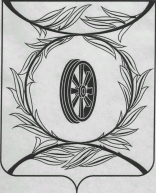 Челябинская областьСОБРАНИЕ ДЕПУТАТОВКАРТАЛИНСКОГО МУНИЦИПАЛЬНОГО РАЙОНАРЕШЕНИЕ от __________ 2023 года № ______                              О внесении изменений и дополнений в Устав Карталинского муниципального районаСобрание депутатов Карталинского муниципального района РЕШАЕТ:1. Внести в Устав Карталинского муниципального района следующие изменения и дополнения:1) в пункте 2 статьи 2:а) подпункт 2 изложить в следующей редакции:«2) Анненское сельское поселение с населенными пунктами:- Анненское - село;- Краснотал - поселок;- Мочаги, остановочный пункт - поселок;- Начальное, железнодорожная станция - поселок;- Родники - поселок;- Санаторный - поселок;- Система, остановочный пункт - поселок;- Степан Разин - поселок;»;б) подпункты 5, 6 изложить в следующей редакции:«5) Еленинское сельское поселение с населенными пунктами:- Еленинка - село;- Кизилчилик - село;- Михайловка - деревня;- Новокаолиновый - поселок;- Джабык, железнодорожная станция - поселок;- Запасное, железнодорожная станция - поселок;- Сезонное, остановочный пункт - поселок;6) Мичуринское сельское поселение с населенными пунктами:- Мичуринский - поселок;- Арчалы, остановочный пункт - поселок;- Гирьял, остановочный пункт - поселок;- Новониколаевка - село;- Тумак, обгонный пункт - поселок;»;в) подпункт 9 изложить в следующей редакции:«9) Полтавское сельское поселение с населенными пунктами:- Центральный - поселок;- Озерный - поселок;- Первомайка - поселок;»;г) подпункт 12 изложить в следующей редакции:«12) Южно-Степное сельское поселение с населенными пунктами:- Южно-Степной - поселок;- Вишневый - поселок;- Гражданский - поселок;- Елизаветопольское - село;- Знойное, остановочный пункт - поселок.»;2) в пункте 1 статьи 5:а) подпункт 24 изложить в следующей редакции:«24) осуществление муниципального контроля в области охраны и использования особо охраняемых природных территорий местного значения;»;б) дополнить подпунктом 40 следующего содержания:«40) осуществление выявления объектов накопленного вреда окружающей среде и организация ликвидации такого вреда применительно к территориям, расположенным в границах земельных участков, находящихся в собственности муниципального района.»;3) в статье 22:а) дополнить пунктом 4.1 следующего содержания:«4.1. Полномочия депутата Собрания депутатов прекращаются досрочно решением Собрания депутатов в случае отсутствия депутата без уважительных причин на всех заседаниях Собрания депутатов в течение шести месяцев подряд.»;б) дополнить пунктом 12 следующего содержания:«12. Депутат Собрания депутатов освобождается от ответственности за несоблюдение ограничений и запретов, требований о предотвращении или об урегулировании конфликта интересов и неисполнение обязанностей, установленных Федеральным законом от 06.10.2003 №131-ФЗ «Об общих принципах организации местного самоуправления в Российской Федерации» и другими федеральными законами в целях противодействия коррупции, в случае, если несоблюдение таких ограничений, запретов и требований, а также неисполнение таких обязанностей признается следствием не зависящих от указанного лица обстоятельств в порядке, предусмотренном частями 3 - 6 статьи 13 Федерального закона от 25.12.2008 №273-ФЗ «О противодействии коррупции».»;4) статью 24 дополнить пунктом 10 следующего содержания:«10. Глава муниципального района освобождается от ответственности за несоблюдение ограничений и запретов, требований о предотвращении или об урегулировании конфликта интересов и неисполнение обязанностей, установленных Федеральным законом от 06.10.2003 №131-ФЗ «Об общих принципах организации местного самоуправления в Российской Федерации» и другими федеральными законами в целях противодействия коррупции, в случае, если несоблюдение таких ограничений, запретов и требований, а также неисполнение таких обязанностей признается следствием не зависящих от него обстоятельств в порядке, предусмотренном частями 3 - 6 статьи 13 Федерального закона от 25.12.2008 №273-ФЗ «О противодействии коррупции».»;5) в пункте 1 статьи 30:а) подпункт 24 изложить в следующей редакции:«24) осуществляет муниципальный контроль в области охраны и использования особо охраняемых природных территорий местного значения;»;б) дополнить подпунктом 40 следующего содержания:«40) осуществляет выявление объектов накопленного вреда окружающей среде и организует ликвидацию такого вреда применительно к территориям, расположенным в границах земельных участков, находящихся в собственности муниципального района.».2. Настоящее решение подлежит официальному опубликованию в сетевом издании «Карталинский муниципальный район» (http://www.kartalyraion.ru, регистрация в качестве сетевого издания: ЭЛ № ФС 77-77415 от 17.12.2019) после его государственной регистрации в территориальном органе уполномоченного федерального органа исполнительной власти в сфере регистрации уставов муниципальных образований.3. Настоящее решение вступает в силу после его официального опубликования в соответствии с действующим законодательством.Председатель Собрания депутатовКарталинского муниципального района                                            Е.Н. СлинкинГлава Карталинскогомуниципального района                                                                         А.Г. Вдовин